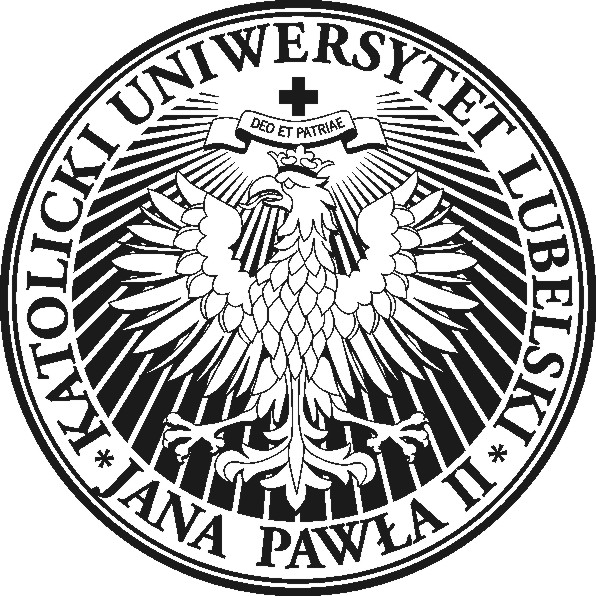 Rozkład zajęć na rok akademicki 2017/2018III ROK, Filologia angielska, studia niestacjonarne I stopnia Semestr zimowySOBOTA CTW219Semestr zimowyNIEDZIELA CTW2197.30-9.00Etyka (wykład) 21.10, 04.11, 25.11, 16.12. 2017, 13.01.20187.30-9.00Etyka (wykład) 21.10, 04.11, 25.11, 16.12. 2017, 13.01.20188.20-9.05Historia literatury amerykańskiej (konwersatorium)dr hab. G. Maziarczyk9:10-10:40PNJA – słownictwomgr P. Tokarski9:10-10:40PNJA – tłumaczenia symult.dr K. Majkowska –  CTW 20510:50-12:20PNJA – konwersacjemgr I. Batyra10:50-12:20Seminarium licencjackiedr hab. A. Malicka-Kleparska, prof. KUL –  CTW219dr A. Stępniak –  C1035 dr Łukasz Borowiec – C627                                                              12:30-14.00Gramatyka kontrastywna angielsko-polska (ćwicz.)dr hab. A. Malicka-Kleparska, prof. KUL12:30-14.00Historia języka angielskiego (ćwiczenia)dr K. Lis 08.10, 05.11, 26.11, 17.12. 2017, 21.01.201812:30-14.00Gramatyka kontrastywna angielsko-polska (ćwicz.)dr hab. A. Malicka-Kleparska, prof. KUL12:30-14.00Historia języka angielskiego (konwersatorium)dr K. Lis  22.10, 19.11, 03.12.2017, 14.01.201814.10-15.40Historia literatury amerykańskiej (ćwiczenia)dr hab. G. Maziarczyk14.10-15.40 Specjalizacja pedagogiczna Dydaktyka nauczania języka angielskiego – edukacja przedszkolna i I etap edukacyjny, klasy I-III (ćwiczenia) CTW219  PLUS 1 ZJAZD SPECJALNY  15.50-17.20PNJA – słownictwo specjalistycznemgr M. Tokarczyk 15.50-17.20Specjalizacja pedagogiczna Dydaktyka nauczania języka angielskiego – nauczanie na II etapie edukacyjnym, klasy IV-VI (ćwiczenia)CTW219   PLUS 1 ZJAZD SPECJALNY17.30-19.00Historia literatury angielskiej (ćwiczenia)mgr D. Kottke19.10-20.40Historia języka angielskiego (konwersatorium)dr K. Lis 20.01.201819.10-20.40Historia języka angielskiego (konwersatorium)dr K. Lis 20.01.2018terminy spotkańcyklicznych:07.10, 21.10, 04.11, 18.11, 25.11, 02.12, 16.12.2017, 13.01, 20.01.201808.10, 22.10, 05.11, 19.11, 26.11, 03.12, 17.12.2017,  14.01, 21.01.2018Rozkład zajęć na rok akademicki 2017/2018III ROK, Filologia angielska, studia niestacjonarne I stopnia semestr zimowy SOBOTA 28.10.2017NIEDZIELA 29.10.20177.30-13.15Specjalizacja pedagogiczna Dydaktyka nauczania języka angielskiego – edukacja przedszkolna i I etap edukacyjny, klasy I-III (ćwiczenia) CTW219   ZJAZD SPECJALNY 7.30-11.30Specjalizacja pedagogiczna Dydaktyka nauczania języka angielskiego – edukacja przedszkolna i I etap edukacyjny, klasy I-III (ćwiczenia) CTW219   ZJAZD SPECJALNY 7.30-13.15Specjalizacja pedagogiczna Dydaktyka nauczania języka angielskiego – edukacja przedszkolna i I etap edukacyjny, klasy I-III (ćwiczenia) CTW219   ZJAZD SPECJALNY 11.40-15.40Specjalizacja pedagogiczna Dydaktyka nauczania języka angielskiego – nauczanie na II etapie edukacyjnym, klasy IV-VI (ćwiczenia)CTW219   ZJAZD SPECJALNY13.15-14.10Przerwa obiadowa 11.40-15.40Specjalizacja pedagogiczna Dydaktyka nauczania języka angielskiego – nauczanie na II etapie edukacyjnym, klasy IV-VI (ćwiczenia)CTW219   ZJAZD SPECJALNY14.10-19.55Specjalizacja pedagogiczna Dydaktyka nauczania języka angielskiego – nauczanie na II etapie edukacyjnym, klasy IV-VI (ćwiczenia)CTW219   ZJAZD SPECJALNY11.40-15.40Specjalizacja pedagogiczna Dydaktyka nauczania języka angielskiego – nauczanie na II etapie edukacyjnym, klasy IV-VI (ćwiczenia)CTW219   ZJAZD SPECJALNY14.10-19.55Specjalizacja pedagogiczna Dydaktyka nauczania języka angielskiego – nauczanie na II etapie edukacyjnym, klasy IV-VI (ćwiczenia)CTW219   ZJAZD SPECJALNY14.10-19.55Specjalizacja pedagogiczna Dydaktyka nauczania języka angielskiego – nauczanie na II etapie edukacyjnym, klasy IV-VI (ćwiczenia)CTW219   ZJAZD SPECJALNY14.10-19.55Specjalizacja pedagogiczna Dydaktyka nauczania języka angielskiego – nauczanie na II etapie edukacyjnym, klasy IV-VI (ćwiczenia)CTW219   ZJAZD SPECJALNY